Руководствуясь статьей 43 Устава Киржачского района, Совет народных депутатов Киржачского района Владимирской областиРЕШИЛ:Внести в Устав Киржачского района следующие изменения и дополнения:в статье 6:а) пункт 36 части 1 изложить в следующей редакции:«36) организация в соответствии с федеральным законом выполнения комплексных кадастровых работ и утверждение карты-плана территории.»;б)  пункт 20 части 4 изложить в следующей редакции:«20) участие в соответствии с федеральным законом в выполнении комплексных кадастровых работ.»;часть 1 статьи 6.1 дополнить пунктом 18 следующего содержания:«18) осуществление мероприятий по оказанию помощи лицам, находящимся в состоянии алкогольного, наркотического или иного токсического опьянения.»;в статье 34:а) пункт 17.2 изложить в следующей редакции:«17.2) организация в соответствии с федеральным законом выполнения комплексных кадастровых работ и утверждение карты-плана территории;»;б) пункт 61 изложить в следующей редакции:«61) участие в соответствии с федеральным законом в выполнении комплексных кадастровых работ;»;часть 8 статьи 42 изложить в следующей редакции:«8. Официальным источником опубликования муниципальных правовых актов, соглашений, заключенных между органами местного самоуправления, является районная газета "Красное знамя".    Официальным опубликованием муниципального правового акта или соглашения, заключенного между органами местного самоуправления, считается первая публикация его полного текста в районной газете "Красное знамя".    Для официального опубликования (обнародования) муниципальных правовых актов, соглашений, заключаемых между органами местного самоуправления,  органы местного самоуправления Киржачского района вправе использовать сетевое издание "Официальный сайт администрации Киржачского района Владимирской области", доменное имя сайта в информационно-телекоммуникационной сети "Интернет": KIRZHACH.SU, регистрационный номер и дата принятия решения о регистрации: серия Эл N ФС77-80696 от 23 марта 2021 года. В случае опубликования (размещения) полного текста муниципального правового акта в указанном сетевом издании объемные графические и табличные приложения к нему в печатном издании могут не приводиться.Муниципальные правовые акты, соглашения, заключаемые между органами местного самоуправления, также могут быть доведены до всеобщего сведения по телевидению и радио, разосланы государственным органам, органам местного самоуправления, должностным лицам, предприятиям, учреждениям, организациям, переданы по каналам связи, распространены в машиночитаемой форме.».Решение вступает в силу после его опубликования в газете «Красное знамя».      Глава Киржачского района                                       А.Н. ДоброхотовСОВЕТ НАРОДНЫХ ДЕПУТАТОВ КИРЖАЧСКОГО РАЙОНА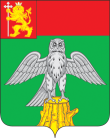 ВЛАДИМИРСКОЙ ОБЛАСТИРЕШЕНИЕСОВЕТ НАРОДНЫХ ДЕПУТАТОВ КИРЖАЧСКОГО РАЙОНАВЛАДИМИРСКОЙ ОБЛАСТИРЕШЕНИЕСОВЕТ НАРОДНЫХ ДЕПУТАТОВ КИРЖАЧСКОГО РАЙОНАВЛАДИМИРСКОЙ ОБЛАСТИРЕШЕНИЕСОВЕТ НАРОДНЫХ ДЕПУТАТОВ КИРЖАЧСКОГО РАЙОНАВЛАДИМИРСКОЙ ОБЛАСТИРЕШЕНИЕСОВЕТ НАРОДНЫХ ДЕПУТАТОВ КИРЖАЧСКОГО РАЙОНАВЛАДИМИРСКОЙ ОБЛАСТИРЕШЕНИЕСОВЕТ НАРОДНЫХ ДЕПУТАТОВ КИРЖАЧСКОГО РАЙОНАВЛАДИМИРСКОЙ ОБЛАСТИРЕШЕНИЕСОВЕТ НАРОДНЫХ ДЕПУТАТОВ КИРЖАЧСКОГО РАЙОНАВЛАДИМИРСКОЙ ОБЛАСТИРЕШЕНИЕ№О внесении изменений и дополнений в Устав Киржачского районаО внесении изменений и дополнений в Устав Киржачского районаО внесении изменений и дополнений в Устав Киржачского района